"Año de la Universalización de la salud"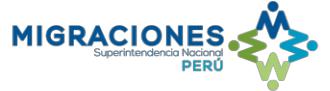 SUMILLA: SOLICITA RECURSO DE QUEJA POR DEFECTO DE TRÁMITEEjemplo; PUEDEN SER: LM, MR, LO, LSLETRAS	NÚMERO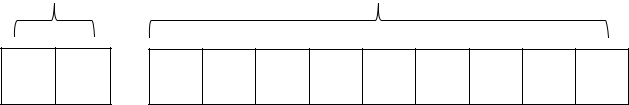 EXPEDIENTE N° :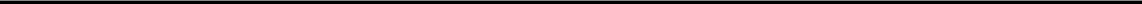 Estimado(a) ciudadano(a) leer detenidamente y marcar con una “X”. Solo se elige una opción. CAMBIO DE CALIDAD MIGRATORIA ESPECIAL (MARCAR EN EL RECUADRO AQUELLOS CIUDADANOS VENEZOLANOS QUE CAMBIAN DE PTP A CARNET DE EXTRANJERIA)CAMBIO DE CALIDAD MIGRATORIA………………………………………………………… (DESCRIBA EL TIPO: TEMPORAL, RESIDENTE, ESTUDIANTE, ETC)INS. REG.CENTRAL EXTRANJERÍA VISA HUMANITARIAPERMISO TEMPORAL DE PERMANENCIA (PTP)SOLICITUD DE VISAPRÓRROGA DE RESIDENCIAPERMISO ESPECIAL PARA PERMANECER FUERA DEL PAÍS MAS DE 183 DIAS NACIONALIZACIÓNRENUNCIA A LA NACIONALIDAD PERUANARECUPERACION DE LA NACIONALIDAD PERUANAOTROS ____________________________________________________________SEÑORES DE LA SUPERINTENDENCIA NACIONAL DE MIGRACIONESYo,________________________________________________________________________de__________________________________________________________________.FUNDAMENTOS: (Consignar los hechos y la base legal) __________________________________________________________________________________________________________________________________________________________________________________________________________________________________________DOCUMENTOS: (Documentos que se adjuntan) __________________________________________________________________________________________________________________________________________________________________________________________________________________________________________Lima, _____ de ________ del 2020.______________________________FIRMA*Datos de llenado obligatorio, para trámite virtualCorreo electrónico: ______________________________________________________Celular N°: _____________________________________nacionalidad____________________________, identificado  con  Pasaporte____________________________, identificado  con  Pasaporte, Carné  deExtranjería, DNI o CédulaN° ______________________________, con domicilio enN° ______________________________, con domicilio en